TOUT COMME ADAM, NOUS AVONS TOUS PÉCHÉNotre péché nous a rendus coupables, nous a fait honte,
et nous a retenus dans le servage.Ceux qui enseignent des enfants devraient lire l’étude no 56 pour enfants.Prière : « Seigneur Jésus, tu es mort pour nous délivrer des conséquences de notre péché. Veuille nous aider à faire face à notre péché et à vivre dans ta victoire. Amen. » Choisissez des activités adaptées aux besoins courants et aux coutumes locales.Préparez-vous avec la prière et la Parole de Dieu, pour aider votre troupeau à faire face à son péché.La Bible enseigne que tous sont nés dans le péché, que tous sont des pécheurs, et que tout un chacun commet des péchés (1 Jean 1 : 8 à 10).Trouvez en Genèse 3 : 1 à 9 d’où le péché est venu : Quel mensonge le diable a-t-il dit à nos premiers ancêtres ? [Versets 4 et 5]Quel châtiment Dieu a-t-il annoncée contre le diable ? [13 à 15]Quel châtiment Dieu a-t-il annoncée contre nos ancêtres ? [16 à 19]
Trouvez en Psaume 51 : 1 à 5 (3 à 7) ce que le Roi David a dit au sujet de son péché : Qu’a-t-il reconnu pour être son besoin ? [Versets 1 et 2 (3 à 4)]Qu’a-t-il dit au sujet de ses péchés ? [3 (5)]Contre qui a-t-il commis un péché ? [4 (6)]Quand est-il devenu un pécheur ? [5 (7)]Trouvez en Hébreux 12 : 1 à 4 combien dangereux est notre péché : Combien disposés sommes-nous croyants à commettre des péchés ? [1]Que Jésus a-t-il enduré à la croix en raison de nos péchés ? [2]Qui peut arriver à nous en raison d’autres pécheurs ? [3]Pourquoi cédons-nous parfois au péché ? [4]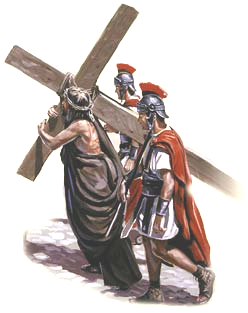 Nos péchés apportent trois résultats terribles : la culpabilité, la honte et le servage : 1) Culpabilité. Nous sommes coupables devant Dieu. Comme un criminel qui comparaît devant un tribunal pour être condamné par un juge, ainsi nous devons rendre compte à Dieu pour nos péchés. Cependant — Dieu merci — le Christ a pris nos péchés à la croix où il est mort à notre place. Ainsi, Dieu pardonne tous les péchés à ceux qui mettent leur confiance en Jésus.2) Honte. Nous sommes exposés la honte devant Dieu. Tout comme une personne qui a été prise dans une acte honteux, nous les êtres humains auront honte devant Dieu lorsqu’il révélera tous les péchés de chacun lors du jugement final. Cependant — Dieu merci — Jésus le Christ a souffert une honte publique à notre place, de sorte que, quand il reviendra, nous n’ayons pas de honte.3) Servage. Nous nous trouvons au servage des pratiques iniques.Comme un alcoolique qui ne peut cesser de boire, et dont la famille est détruite par son boire, ainsi nous tous devenons adonnés aux pratiques iniques, y compris l’alcool, les drogues, la magie, les faux dieux, l’immoralité, et les relations illicites.Cependant — Dieu merci — lorsque Jésus est mort à la croix pour nous, il a détruit la puissance du mal et a procuré la liberté de nos servages.Projetez avec le vos collègues les activités de la semaine prochaine.Discutez ensemble du besoin des membres de votre troupeau d’être pardonnés et libérés.Lesquels membres ont besoin d’embrasser le pardon de Dieu pour les péchés qu’ils ont commis ? Allez leur rendre visite, les aider à confesser leurs péchés, leur servir le Repas du Seigneur, et prier avec eux pour recevoir le pardon.Lesquels membres ont toujours honte de leur ancien mode de vie ? Allez leur rendre visite, leur expliquer comment Jésus a été mis à la honte à leur place, et prier pour qu’ils surmontent leur honte.Lesquels membres doivent surmonter des servages ? Allez leur rendre visite, les aider à renoncer à leurs mauvaises habitudes, les assurer de vos soins continus, et prier pour leur liberté.Aidez tous ces membres à apprendre par cœur 1 Jean 2 : 28.Planifiez avec vos collègues la prochaine réunion du culte.Racontez ou dramatisez l’histoire d’Adam et Ève et de leur chute (Genèse 3). Posez les premières questions qui sont énumérées ci-haut dans la partie 1.Expliquez ce que David a dit au sujet de son péché et posez la deuxième liste de questions de la partie 1.Expliquez brièvement les vérités de Romans 3 : 19 à 23, 1 Jean 5 : 16 à 19 et Hébreux 12 : 1 à 4 exposées dans la partie 1, et posez la troisième liste de questions.Faites rendre témoignage à des croyants qui ont surmonté récemment une mauvaise habitude ou ont été libérés des démons.Laissez les enfants présenter le drame et les questions qu’ils ont préparés.Lisez ou dramatisez Actes 19 : 11 à 20. Puis, expliquez comment le peuple a confessé ses péchés et a abandonné son servage à la magie. Ainsi ont-ils été pardonnés, ont surmonté leur honte, et ont été libérés de leur servage aux esprits mauvais.Pour présenter le Repas du Seigneur, lisez Genèse 3 : 6 à 10 et le verset 21. Expliquez comment Adam et Ève ont essayé de couvrir leur honte avec des feuilles. Pourtant, Dieu les a vêtus de peaux d’animal, parce que nos péchés doivent être cachés à la vue de Dieu par le sang d’une victime innocente. Les sacrifices d’animal ont prévu la mort de Jésus l’Agneau de Dieu qui a enlevé tous les péchés.Formez de petits groupes de deux et de trois. Laissez-les confesser leurs péchés publics et prier pour le pardon et la liberté de chacun.Apprenez par cœur ensemble Ésaïe 1 : 18.